Featured Projects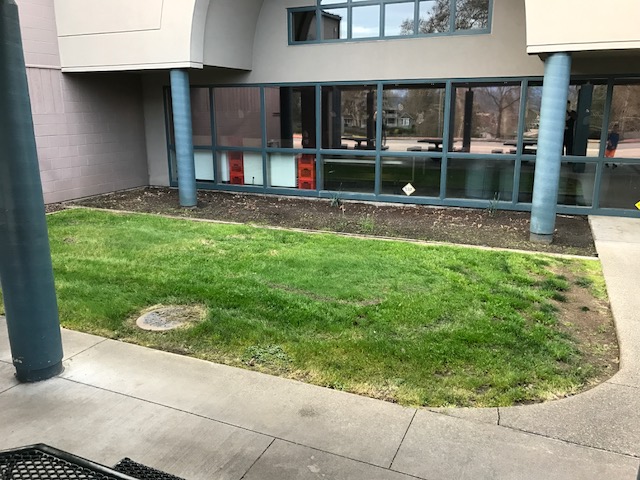 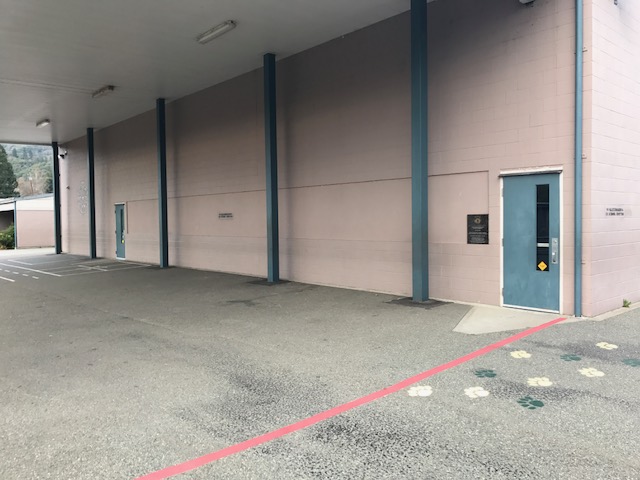 * Clean, paint and place Lincoln Lion Mascot		* Remove grass and replace with artificial turf on outdoor wall under the cover.			so students can sit on the “grass” during 							lunch on nice days.* Power was under cover* Install planter beds where a vegetable/herb garden can be planted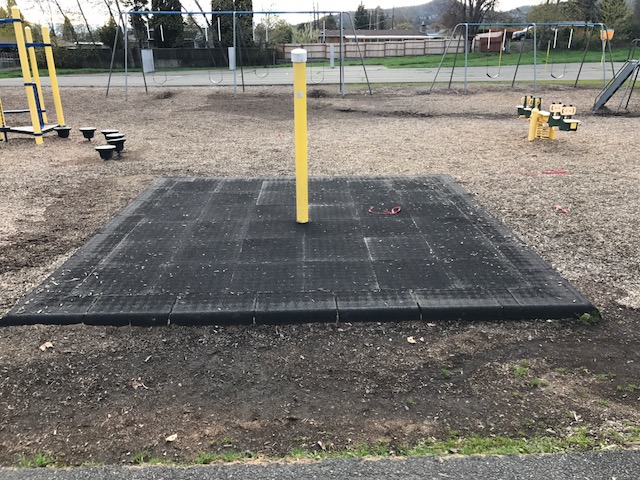 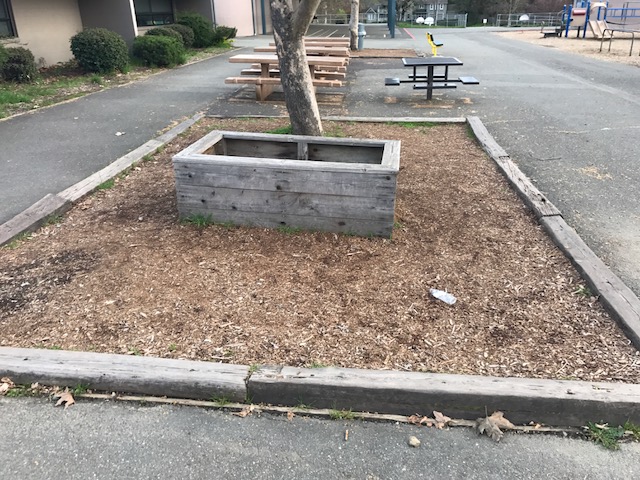 * Install new equipment in this area			* Clean up and re-design bedsto make it usable and fun!				*  Add fresh bark in the playground area.		* Create new play area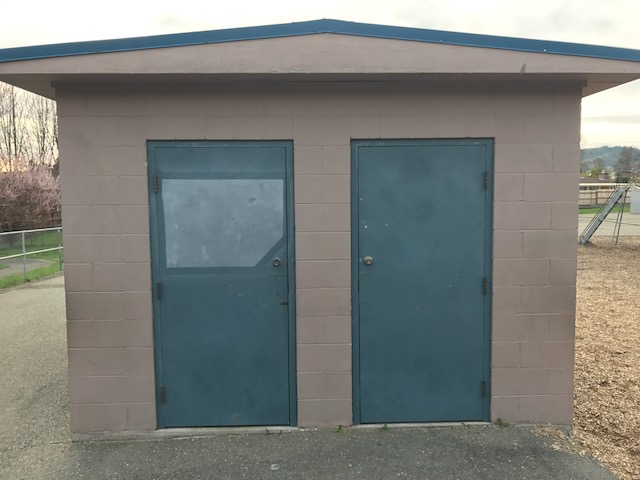 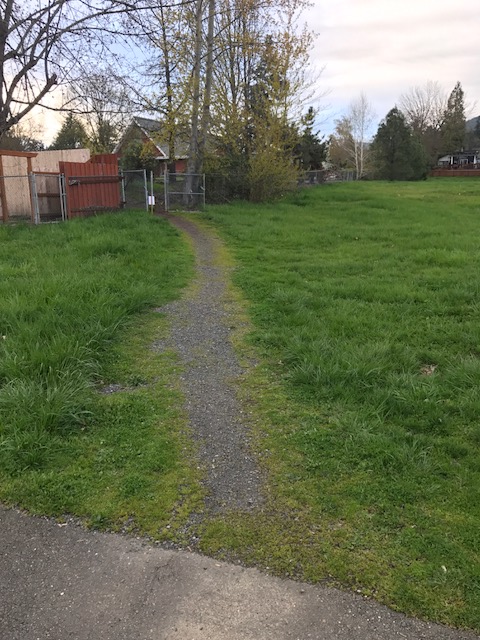 * Paint building/doors and place inspiring quotes.		  * Make pathway more useable.								  * Fix broken fence/gate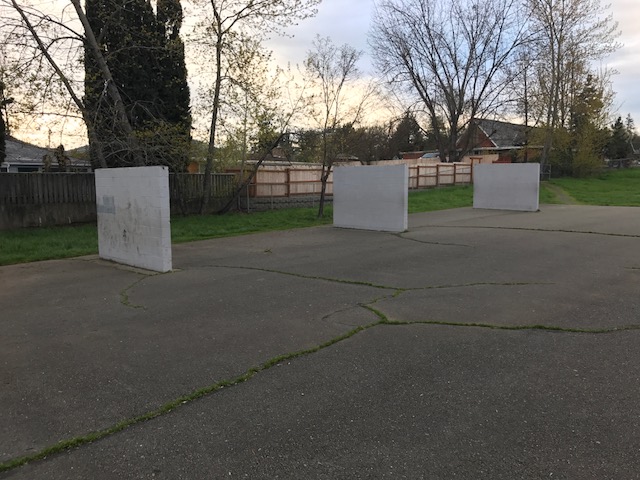 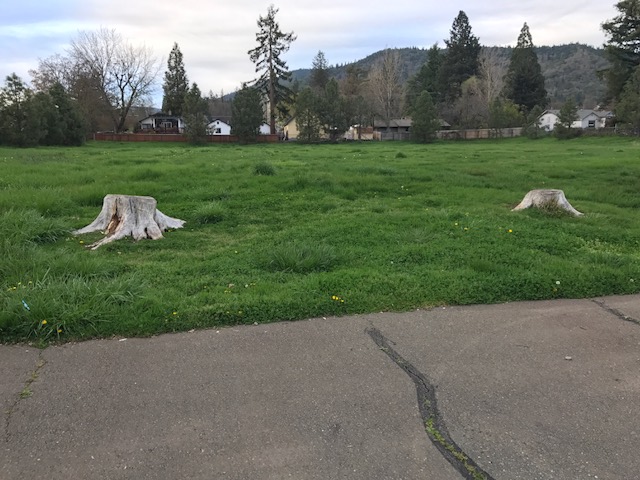 *  Paint walls							   * Clean up and remove stumps* Fill Cracks							   * Create sitting area* Paint new blacktop activities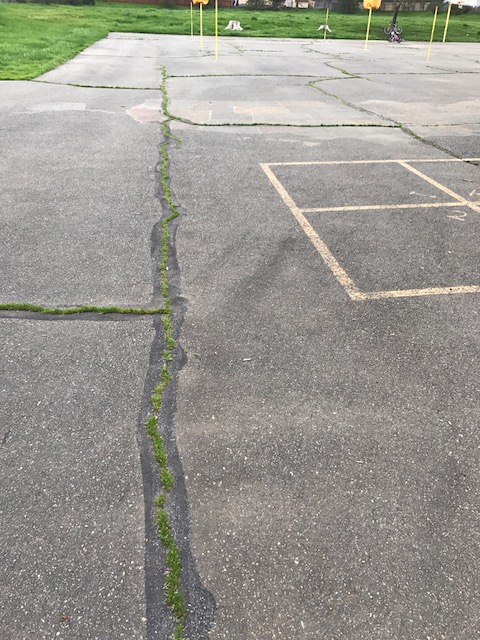 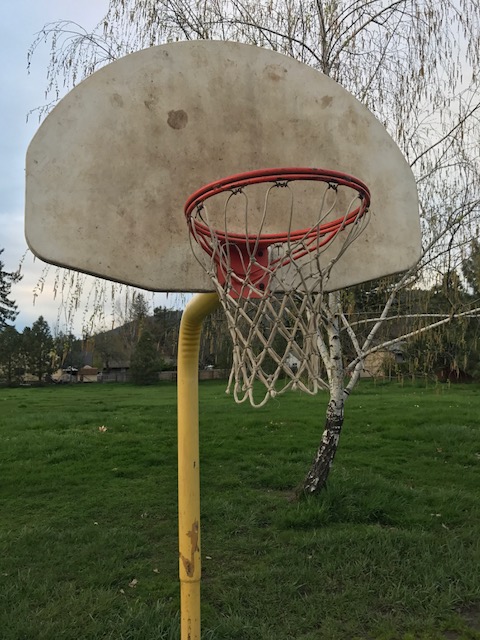 * Sandblast and powder coat hoops		      	       * Fill cracks 
* Replace rims & nets					       * Repaint game lines* Paint poles				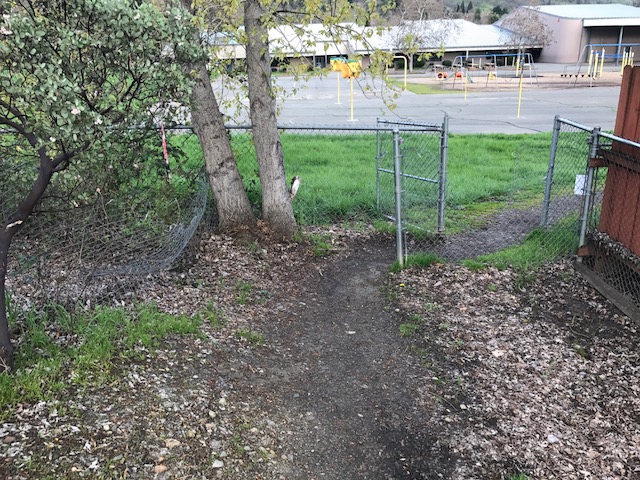 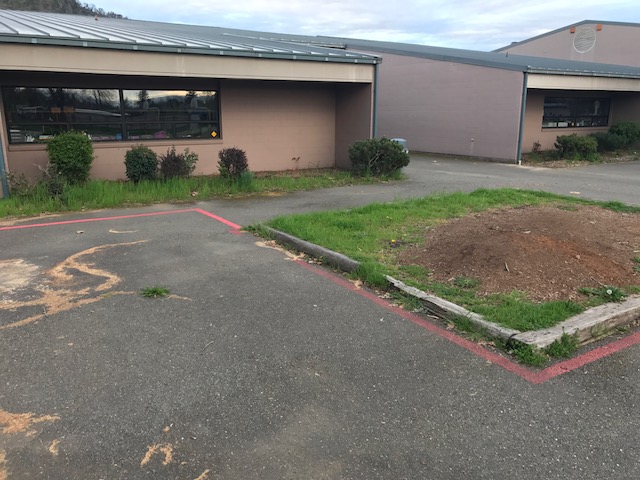 * Clean up pathway 					       * Clean flowerbeds* Fix gate						       * Add Fresh Bark